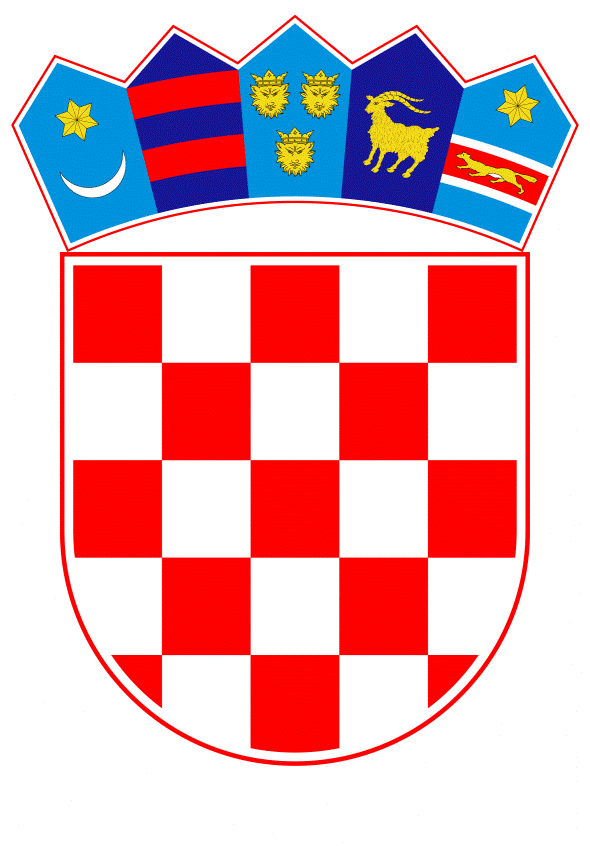 VLADA REPUBLIKE HRVATSKEZagreb, 30. prosinca 2020._________________________________________________________________________________________________________________________________________________________________________________________________________________________________   Banski dvori | Trg Sv. Marka 2 | 10000 Zagreb | tel. 01 4569 222 | vlada.gov.hr										PRIJEDLOGNa temelju članka 31. stavka 2. Zakona o Vladi Republike Hrvatske (Narodne novine, br. 150/11, 119/14, 93/16 i 116/18), Vlada Republike Hrvatske je na sjednici održanoj _____________ 2020. donijela  O D L U K Uo prestanku važenja Odluke o pokretanju postupka za sklapanje Ugovora između Vlade Republike Hrvatske i Vlade Sjedinjenih Američkih Država o uzajamnoj zaštiti klasificiranih podatakaI.Danom stupanja na snagu ove Odluke prestaje važiti Odluka o pokretanju postupka za sklapanje Ugovora između Vlade Republike Hrvatske i Vlade Sjedinjenih Američkih Država o uzajamnoj zaštiti klasificiranih podataka, KLASA: 804-04/09-02/04, URBROJ: 5030109-09-1, od 30. srpnja 2009. II.Ova Odluka stupa na snagu danom donošenja.KLASA:URBROJ:U Zagrebu,     									    PREDSJEDNIK mr. sc. Andrej PlenkovićO b r a z l o ž e n j e	Vlada Republike Hrvatske je na sjednici održanoj 30. srpnja 2009. donijela Odluku o pokretanju postupka za sklapanje Ugovora između Vlade Republike Hrvatske i Vlade Sjedinjenih Američkih Država o uzajamnoj zaštiti klasificiranih podataka, KLASA: 804-04/09-02/04, URBROJ: 5030109-09-1.Na prvom krugu pregovora, koji su se održali u Zagrebu, početkom 2010. godine, američka strana izjavila je kako ne može prihvatiti predloženi tekst kao polazišnu osnovu, s obzirom na to da se radi o ugovoru kojim se općenito štite klasificirani podaci, dok je zakonodavstvom Sjedinjenih Američkih Država (u daljnjem tekstu: SAD) za zaštitu klasificiranih podataka predviđeno sklapanje ugovora vojne naravi. Američka strana je o istome obavijestila Državno tajništvo SAD-a i predložila izradu novog predloška ugovora, koji se morao usuglašavati kroz pravne službe Državnog tajništva SAD-a i Ministarstva obrane.Nastavno, u kolovozu 2018. godine, održan je drugi krug pregovora na kojem je američka strana predstavila novi prijedlog teksta Ugovora između Vlade Sjedinjenih Američkih Država i Vlade Republike Hrvatske o sigurnosnim mjerama za zaštitu klasificiranih podataka, koji po svojoj prirodi nije međunarodni ugovor na kojeg se primjenjuju odredbe Bečke konvencije o pravu međunarodnih ugovora, već je međunarodni akt na kojeg se primjenjuje nacionalno zakonodavstvo. Vezano na novonastale okolnosti kao i na činjenicu da je Vlada Republike Hrvatske donijela gore navedenu Odluku vezano uz sklapanje međunarodnog ugovora, a ne međunarodnog akta, potrebno je donijeti Odluku o prestanku važenja Odluke o pokretanju postupka za sklapanje Ugovora između Vlade Republike Hrvatske i Vlade Sjedinjenih Američkih Država o uzajamnoj zaštiti klasificiranih podataka kako bi se novo predloženi međunarodni akt mogao poslati na mišljenja nadležnim tijelima, koja su već dala prethodna mišljenja na tekst polazišne osnove međunarodnog ugovora iz 2009. i provesti postupak sklapanja međunarodnog akta.Predlagatelj:Ured Vijeća za nacionalnu sigurnostiPredmet:Prijedlog odluke o prestanku važenja Odluke o pokretanju postupka za sklapanje Ugovora između Vlade Republike Hrvatske i Vlade Sjedinjenih Američkih Država o uzajamnoj zaštiti klasificiranih podataka